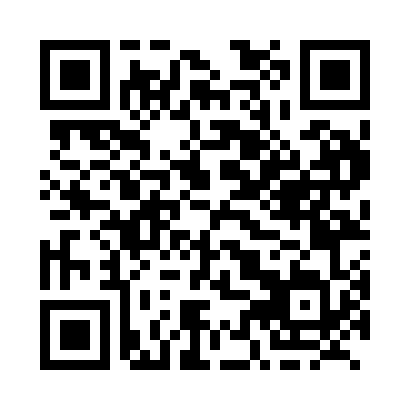 Prayer times for Baldy Hughes, British Columbia, CanadaMon 1 Jul 2024 - Wed 31 Jul 2024High Latitude Method: Angle Based RulePrayer Calculation Method: Islamic Society of North AmericaAsar Calculation Method: HanafiPrayer times provided by https://www.salahtimes.comDateDayFajrSunriseDhuhrAsrMaghribIsha1Mon3:014:471:166:579:4411:302Tue3:024:481:166:579:4411:303Wed3:024:491:166:569:4311:304Thu3:034:501:166:569:4311:295Fri3:034:511:176:569:4211:296Sat3:044:521:176:569:4111:297Sun3:054:531:176:559:4111:298Mon3:054:541:176:559:4011:289Tue3:064:551:176:559:3911:2810Wed3:064:561:176:549:3811:2811Thu3:074:571:176:549:3711:2712Fri3:084:581:186:549:3611:2713Sat3:085:001:186:539:3511:2614Sun3:095:011:186:529:3411:2615Mon3:105:021:186:529:3311:2516Tue3:115:041:186:519:3211:2517Wed3:115:051:186:519:3011:2418Thu3:125:061:186:509:2911:2319Fri3:135:081:186:499:2811:2320Sat3:145:091:186:499:2611:2221Sun3:145:111:186:489:2511:2122Mon3:155:121:186:479:2411:2123Tue3:165:141:186:469:2211:2024Wed3:175:151:186:459:2111:1925Thu3:175:171:186:449:1911:1826Fri3:185:181:186:449:1711:1827Sat3:195:201:186:439:1611:1728Sun3:205:221:186:429:1411:1629Mon3:215:231:186:419:1211:1530Tue3:215:251:186:409:1111:1431Wed3:225:271:186:389:0911:13